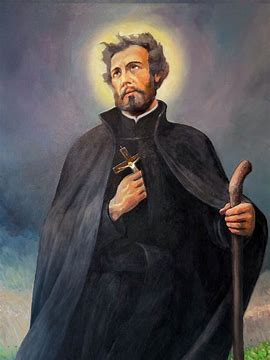 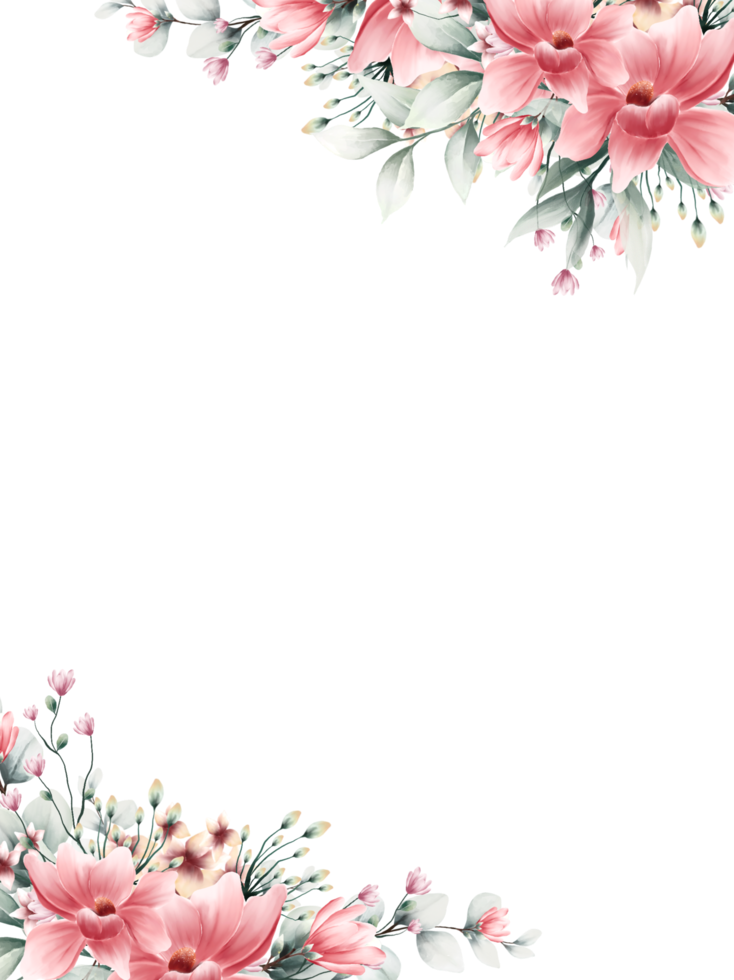 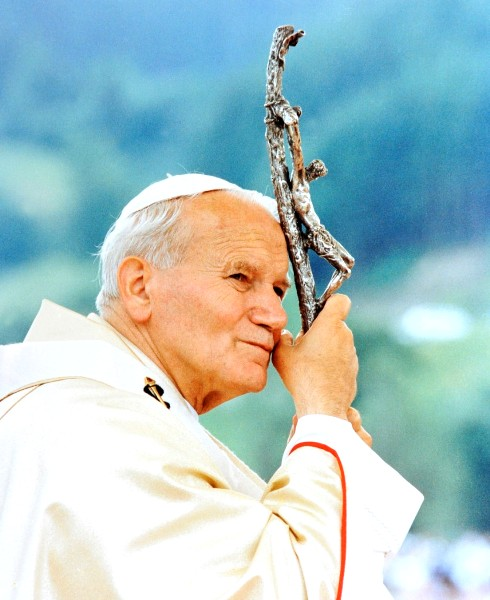 Śpiewajmy PanuPrzedszkole SPSK Nr 1,Publiczna Szkoła Podstawowa Nr 1Stowarzyszenia Przyjaciół Szkół Katolickichim. Św. Andrzeja Boboli w Starem Bystremzapraszają do udziałuwOGÓLNOPOLSKIM KONKURSIE PIEŚNI RELIGIJNEJdedykowanymosobie Św. Jana Pawła II,który odbędzie się w dniu9 maja 2024 r.    w Publicznej Szkole Podstawowej Nr1 SPSK   im. Św. Andrzeja Boboli w Starem BystremHasło przewodnie konkursu:„ Święci Polscy Patrioci ”Uczestnicy poprzez pieśni wyrażą pragnienie świadomego dążenia do świętości.Cele konkursu:wspieranie i rozwijanie talentów muzycznych,popularyzowanie pieśni o tematyce religijnej,krzewienie wartości bliskich Św. Janowi Pawłowi II,aktywizowanie środowiska szkolnego do udziału w przedsięwzięciach o charakterzereligijnym.uwrażliwienie na treści przenoszone przez utwory liryczno-muzyczne.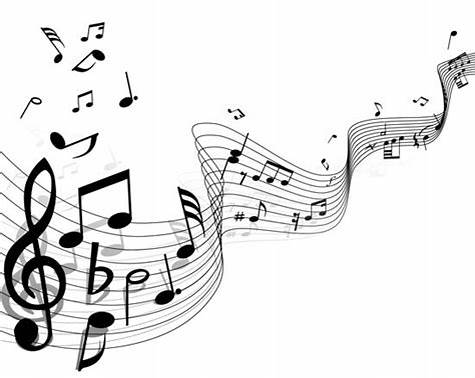 REGULAMIN KONKURSU:W przeglądzie mogą wziąć udział dzieci i uczniowie z terenu całej Polski.:soliści w każdej kategorii wiekowej,zespoły wokalno- instrumentalne do 10 osób w każdej kategorii wiekowej.Kategorie wiekowe:przedszkola i oddziały przedszkolne – pieśń maryjna lub pieśń o świętych, patriotach Polski,klasy 1 – 3 - pieśń maryjna  lub pieśń o świętych, patriotach Polski,klasy 4 – 8 – pieśni o świętych, patriotach Polski ,szkoły ponadpodstawowe – pieśń o świętych, patriotach Polski.Szkoły do konkursu mogą zgłosić maksymalnie 1 solistę lub  zespół muzyczny w każdej kategorii wiekowej.Każdy solista lub zespół prezentuje utwory (jeden lub więcej) zgodnie z tematyką konkursu.Łączny czas wykonania (wraz z przygotowaniem) nie może przekraczać 7 min ( w tym czas na przygotowanie)Duety będą traktowane jako zespół.Organizatorzy powołają Jury, które wyłoni laureatów konkursu.W konkursie ocenie podlegać będą:dobór repertuaru do tematyki konkursu i możliwości wokalnych uczestników,interpretacja utworu,ogólny wyraz artystyczny (emisja, dykcja, technika, stylistyka).Zgłoszenia należy nadsyłać do 22 kwietnia 2024 r. na adres: spiewajmypanu2024@gmail.comZostaną przyznane statuetki dla miejsc I, II, III , dyplomy i nagrody rzeczowe.Organizatorzy zapewniają posiłek dla uczestników konkursu.Przyjazd zespołów na koszt instytucji delegującej.Szczegółowych informacji udziela: Publiczna Szkoła Podstawowa Nr 1 SPSK im. Św. Andrzeja Boboli w Starem Bystrem oraz koordynator P. Katarzyna Peliwo ( tel. 790 795 325).Karta zgłoszeniaNazwa szkoły: ………………………………………………….Nazwa zespołu/solisty:…………………………………………Liczba uczestników:…………………………………………….Charakterystyka zespołu/solisty:………………………........................................................................................................................................................................................................................................................................................................................................................................................................................................................................................................................................................Tytuł pieśni:……………………………………………………Kategoria wiekowa: ……………………………........................Imię i nazwisko opiekuna:……………………...........................Zgoda rodzica/opiekuna prawnego na wzięcie przez niepełnoletniego udziału w konkursie i na przetwarzanie jego danych osobowychJa (imię i nazwisko):…………………………………………………………………............, jako rodzic mający pełną władzę rodzicielską / opiekun prawny oświadczam, iż wyrażam zgodę na przetwarzanie danych osobowych mojego małoletniego dzieckaimię i nazwisko dziecka	,ucznia nazwa szkoły wraz z miejscowością:……………………………………………………………….…	do celówzwiązanych z jego udziałem w konkursie pt. „Śpiewajmy Panu”organizowanym przez Publiczną Szkołę Podstawową nr 1 Stowarzyszenia Przyjaciół Szkół Katolickich im. św. Andrzeja Boboli w Starem Bystrem w dniu 9.05.2024 r.Wyrażam także zgodę na publikowanie imienia i nazwiska dziecka, szkoły, klasy oraz przyznanego wyróżnienia w konkursie za pomocą środków społecznego przekazu. Oświadczam, że zapoznałam/em się z regulaminem konkursu i akceptuję jego postanowienia.......................................................	……………………….............................miejscowość, data	podpis rodzica lub opiekuna prawnegoZgoda na przetwarzanie danych osobowych uczestnika (RODO)Na podstawie art. 6 ust. 1 lit. A Rozporządzenia Parlamentu Europejskiego i Rady (UE)2016/679 z dnia 27 kwietnia 2016 r. w sprawie ochrony osób fizycznych w związku z przetwarzaniem danych osobowych i w sprawie swobodnego przepływu takich danych oraz uchylenia dyrektywy 95/46/WE (Dz. Urz.  UE  L  119,  s.1)  wyrażam  zgodę  na  przetwarzanie  danych  osobowych  mojego  dziecka…	przez Publiczną Szkołę Podstawową nr 1 Stowarzyszenia PrzyjaciółSzkół Katolickich im. św. Andrzeja Boboli w Starem Bystrem, w celach przeprowadzenia konkursu„Śpiewajmy Panu”, w tym na:* przetwarzanie danych osobowych podczas prac komisji konkursowych, publikację danych identyfikacyjnych ucznia na portalu społecznościowym- stronie szkoły. Podczas ogłaszania wyników konkursu,  publikację  wizerunku  w  postaci  zdjęć  z  uroczystości  wręczenia  nagród i podziękowań, wystawienie prac nadesłanych na konkurs podpisanych imieniem, nazwiskiem i adresem szkoły uczestnika na terenie Publicznej Szkoły Podstawowej nr 1 Stowarzyszenia Przyjaciół Szkół Katolickich im. św. Andrzeja Boboli w Starem Bystrem.*proszę skreślićJednocześnie oświadczam, że zostałem/am poinformowany/a, że zgoda może być wycofana w każdym czasie. Wycofanie zgody nie wpływa na zgodność z prawem przetwarzania, którego dokonano na podstawie gody przed jej wycofaniem.……………………………………………...data i czytelny podpis rodzica/ prawnego opiekunaInformacja dotycząca przetwarzania danych osobowychZgodnie z art. 13 ust. 1 i 2 Rozporządzenia Parlamentu Europejskiego i Rady (UE) 2016/679z dnia 27 kwietnia 2016r. w sprawie ochrony osób fizycznych w zawiązku z przetwarzaniem danych osobowych i w sprawie swobodnego przepływu takich danych oraz uchylenia dyrektywy 95/46/WE (Dz. Urz. UE L 119, s.1) informuję, że:Administratorem  Pana/i  danych  osobowych  jest  dyrektor  Publicznej  Szkoły  Podstawowej nr 1 Stowarzyszenia Przyjaciół Szkół Katolickich im. św. Andrzeja Boboli w Starem Bystrem. Stare Bystre 347, 34-407.Posiada Pan/i prawo do: dostępu do treści danych i ich poprawiania, sprostowania danych, usunięcia i przenoszenia danych, cofnięcia zgody na przetwarzanie.Ma Pan/i prawo wniesienia skargi do Prezesa Urzędu Ochrony Danych Osobowych, gdy przetwarzanie Pana/i danych osobowych naruszałoby przepisy ogólnego rozporządzenia o ochronie danych osobowych z dnia 27 kwietnia 2016 roku.Nieudzielenie zgody nie niesie ze sobą konsekwencji prawnych, ale umożliwia przedstawienia pełnej informacji z rozstrzygnięcia konkursu.……………………………………………...data i czytelny podpis rodzica/ prawnego opiekunaFORMUŁA INFORMACYJNAOrganizator KONKURSU informuje, że:Administratorem danych jest Publiczna Szkoła Podstawowa nr 1 SPSK im. św. Andrzeja Boboli w Starem Bystrem 34-407 Stare Bystre, Stare Bystre 347, e-mail: stare-bystre1@spsk.info.plCelem przetwarzania danych jest organizacja konkursu plastycznego o tematyce jw. oraz udokumentowanie jego przebiegu w Internecie.Podstawą prawną przetwarzania jest zgoda.Odbiorcą danych jest Szkoła Podstawowa nr 1 SPSK im. św. Andrzeja Boboli w Starem Bystrem.Dane nie będą przekazywane do publicznej osoby prawnej mającej siedzibę poza terytorium Rzeczypospolitej Polskiej.Dane Pani/Pana dziecka będą przetwarzane przez okres do 9.05.2024r.Przysługuje Pani/Panu prawo do żądania od administratora dostępu do danych osobowych, prawo do domagania się ich sprostowania, usunięcia lub ograniczenia przetwarzania.Przysługuje Pani/Panu prawo wniesienia skargi do Głównego Inspektora Ochrony Danych.